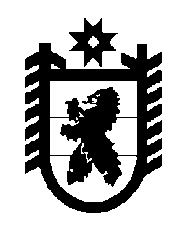 Российская Федерация Республика Карелия    УКАЗГЛАВЫ РЕСПУБЛИКИ КАРЕЛИЯО члене Правительства Республики Карелия –  Министре по делам молодежи, физической культуре и спорту Республики КарелияВ соответствии с пунктом 10 статьи 51 Конституции Республики Карелия назначить с 11 апреля 2016 года Воронова Александра Михайловича членом Правительства Республики Карелия – Министром по делам молодежи, физической культуре и спорту Республики Карелия.          Глава Республики  Карелия                                                               А.П. Худилайненг. Петрозаводск11 апреля 2016 года№ 41